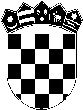       REPUBLIKA HRVATSKA						        	PRIMORSKO-GORANSKA ŽUPANIJA				                              GRAD BAKAR							                    URED GRADA        51 222 BAKAR, p.p. 6tel. 455-710, fax. 455-741ZAHTJEV ZA KORIŠTENJE PROSTORA NA PODRUČJU GRADA BAKRAZA ODRŽAVANJE MAŠKARANIH ZABAVANAZIV  UDRUGE -  PODNOSITELJA ZAHTJEVA: ___________________________________________________IME I PREZIME OVLAŠTENE OSOBE UDRUGE: ____________________________________________________  ADRESA (SJEDIŠTE) PODNOSITELJA ZAHTJEVA: __________________________________________________ 	OIB PODNOSITELJA ZAHTJEVA: ______________________________________________________________	   BROJ TELEFONA/MOBITELA:  _______________________________________________________________PROSTOR KOJI SE ŽELI KORISTITI:  ____________________________________________________________                                                               (upisati: koji objekt: Dom kulture i sl., te koji prostor: velika dvorana i sl. )                      VRIJEME KORIŠTENJA PROSTORA: ____________________________________________________________                                                                 (upisati razdoblje, dane te vrijeme korištenja prostora)		PODACI O UGOSTITELJU KOJI PRUŽA UGOSTITELJSKE USLUGE: a) naziv pravne osobe, ime i prezime obrtnika, naziv obrta: ________________________________________b) adresa sjedišta: _________________________________________________________________________c) OIB: __________________________________________________________________________________PODACI O ZAŠTITARSKOJ TVRTCI KOJA OSIGURAVA PROSTOR: a) naziv pravne osobe, ime i prezime obrtnika, naziv obrta: ________________________________________b) adresa sjedišta: _________________________________________________________________________c) OIB: __________________________________________________________________________________Datum  	  Potpis i pečat odgovorne osobe            podnositelja zahtjevaOBVEZNO PRILOŽITI:1. Presliku Ugovora između Udruge maškara i ugostitelja koji će pružati ugostiteljske usluge; 2. Presliku Ugovora između Udruge maškara i zaštitarske tvrtke koja će osiguravati prostor;3. Preslike izvatka iz sudskog registra za pravne osobe odnosno obrtnog registra za fizičke osobe kao dokaz da     su ugostitelj i zaštitarska tvrtka ovlašteni za obavljanje djelatnosti.NEPOTPUNI I NEPRAVOVREMENI ZAHTJEVI NEĆE SE RAZMATRATI.